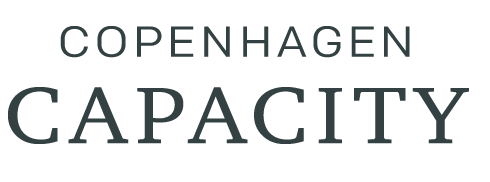 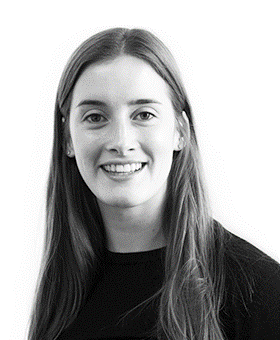 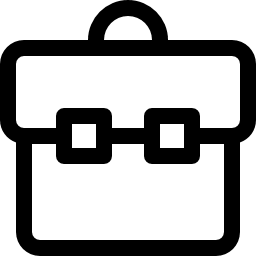 Experience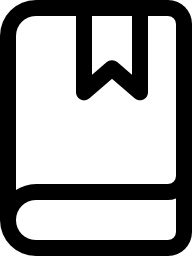 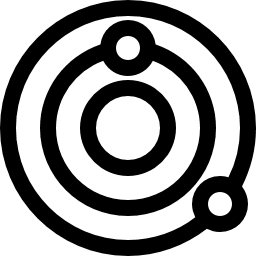 SkillsList your strengths relevant for the role your´re applying for. Take a look at the wanted skills listed in the job description and choose those who match your skills/experience. Make sure you list an equal number of skills and divide your skills into technical (hard) skills and personal (soft) skills a, as shown below. LAnguages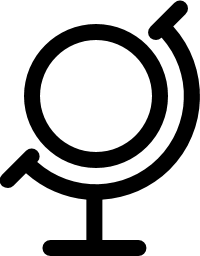 Use this section to show your language skills. You can also choose to showcase your skills by using graphics.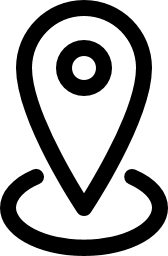 Nørregade 7B, 1165 Copenhagen K  +45 12 34 56 78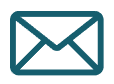 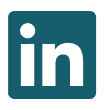 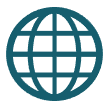 Name.lastname@mail.com              linkedin.com/in/firstlastname                  A highly structured, motivated and responsible business development graduate offering 2 years of experience and a proven track record in penetrating new markets and building new client relationships through cold calling. I´m looking to develop my skills within communication, sales and market research even further, while hunting for new business opportunities for Copenhagen Capacity.June 2017 – August 2017sales and business development representative intern, SmilesDescribe your responsibilities and achievements in terms of impact and results. Use examples, but keep it short ie;Conducted market research to develop pricing strategyDeveloped my own sales technique through cold calling using finely honed communication and negotiation skills to foster new client relationshipsParticipated in sales meetings and pitched ideas for new business for the Management groupImproved Spanish skills throughout internship period, from limited working proficiency to full professional proficiency Oktober 2015 – June 2017Business development assistant, Business Inc.Identified new potential prospects through market researchTasked with generating new product sales through cold calling to foster new relationshipsMaintained client relationships with existing client baseseptember 2015 to may 2017MsC Business Development and innovation, Business School, DenmarkTop 10% of class with GPA 10.5 in Danish scaleAchieved grade on Master Thesis; 12Chosen as summer intern out of 120 applicants for internship at Smile´s HQ in BarcelonaAugust 2012 to June 2015Bsc International business, University, GermanyGPA 10 in Danish scaleAwarded for best case solution in Companies case competition 2014The BSc International Business covers three main areas: Economics, business economics and management, and methodologyHARD SKILLS Cold CallingMarket ResearchCRMBusiness DevelopmentSOFT SKILLSPresentation Client ManagementCommunicationAnalyticalGerman; Native proficiency                                                  English; Bilingual proficiencySpanish; Full professional proficiencyDanish; Elementary proficiency